Handleiding stap voor stap voor aanvraag betaalovereenkomst Zilveren Kruis AchmeaZorg dat u een digitaal uittreksel Kamer van Koophandel en, indien van toepassing, een digitaal uittreksel van de UBO- verklaring op uw computer heeft staan zodat u dit direct kunt uploaden bij de aanvraag voor de betaalovereenkomstStart:Kopieer onderstaande URL in uw browser. Liefst Google Chrome:https://www.zilverenkruis.nl/zorgaanbieders/declareren/betaalovereenkomst-aanvragenVul hieronder de gevraagde gegevens stap voor stap in zoals aangegeven: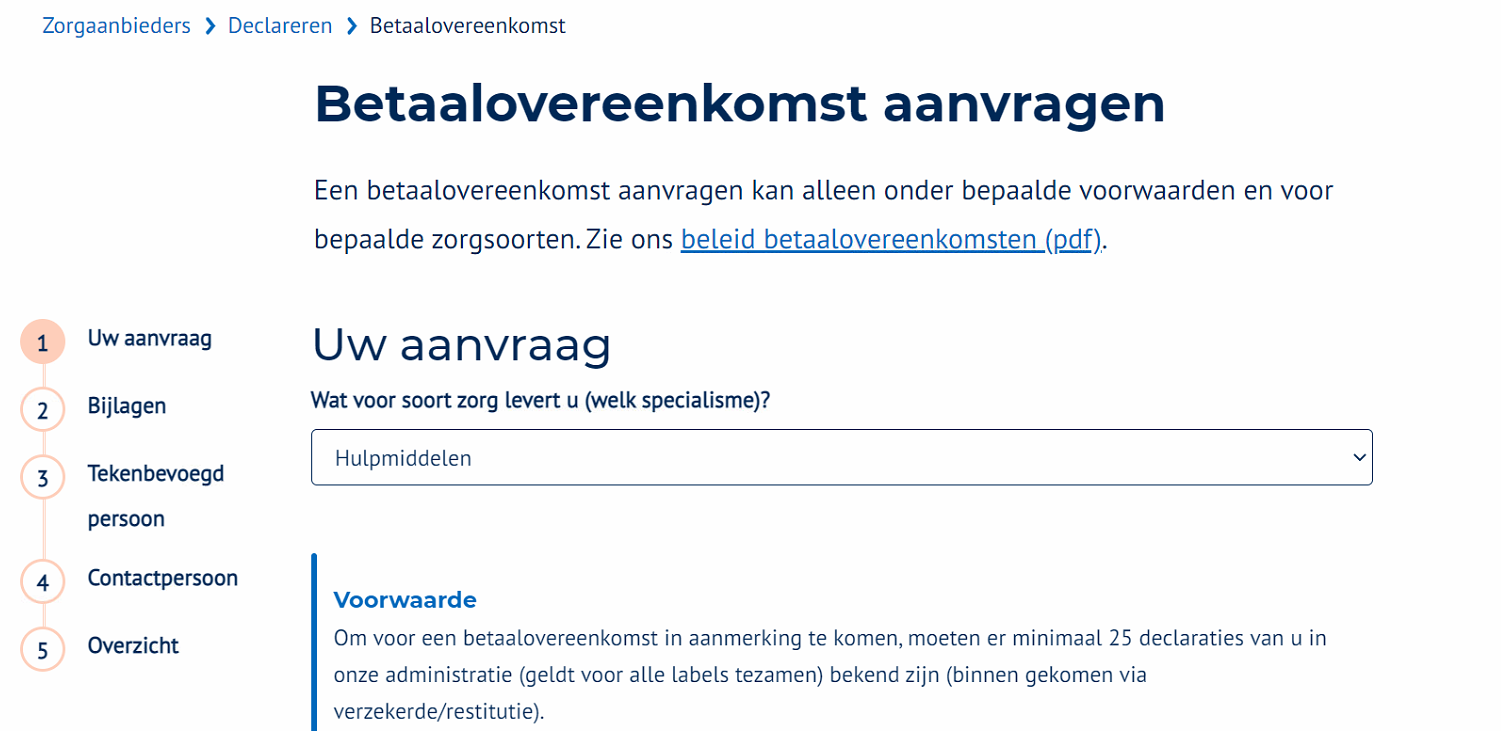 Vul hier onder altijd Ja in en ga verder met invullen. 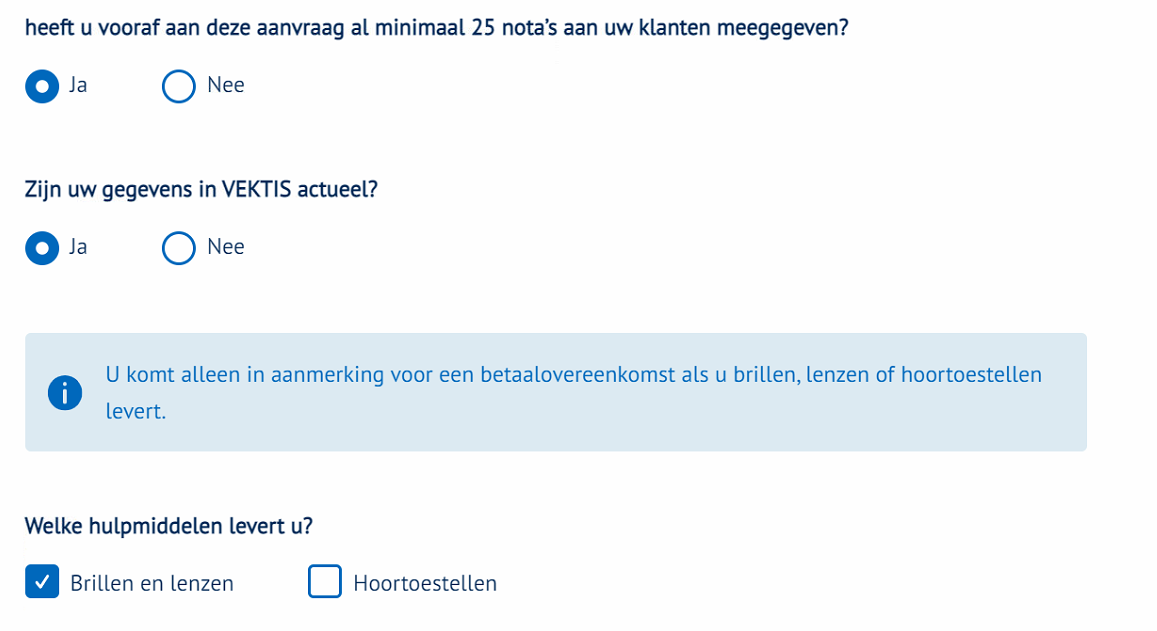 Vul hier getoonde omschrijving in en uw AGB-code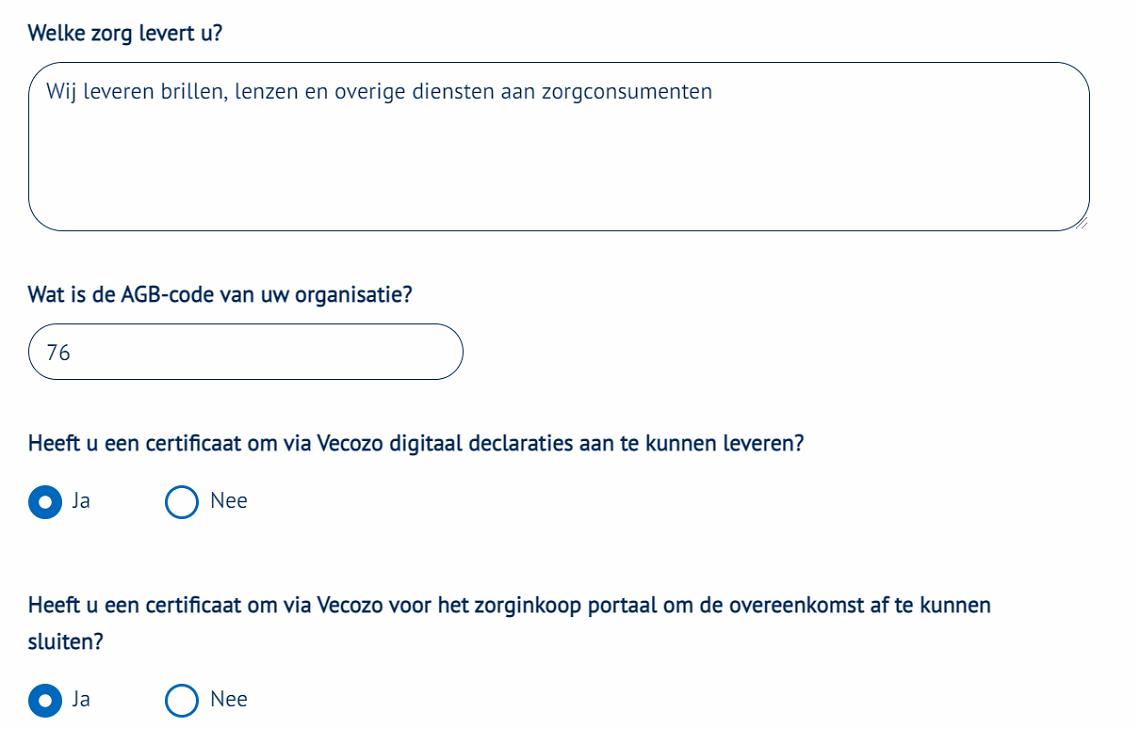 Hier kunt u ook uw eigen softwareleverancier invullen: OS – Apollo – Optifile etc.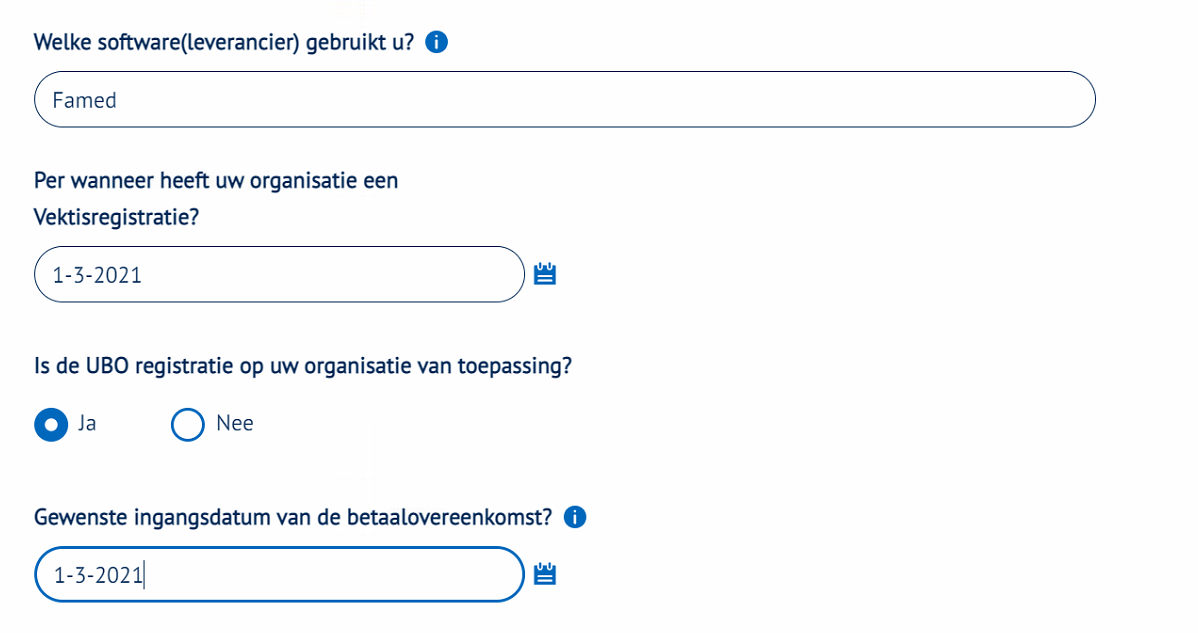 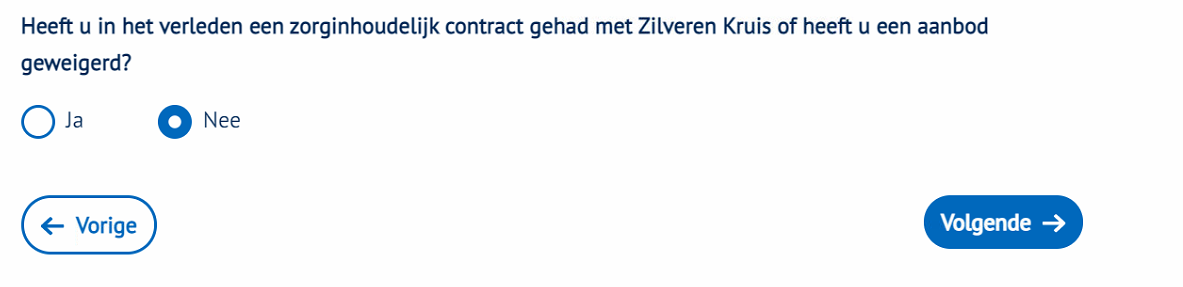 Hieronder voegt u de digitale bestanden toe van  uw Kamer van Koophandel en de UBO 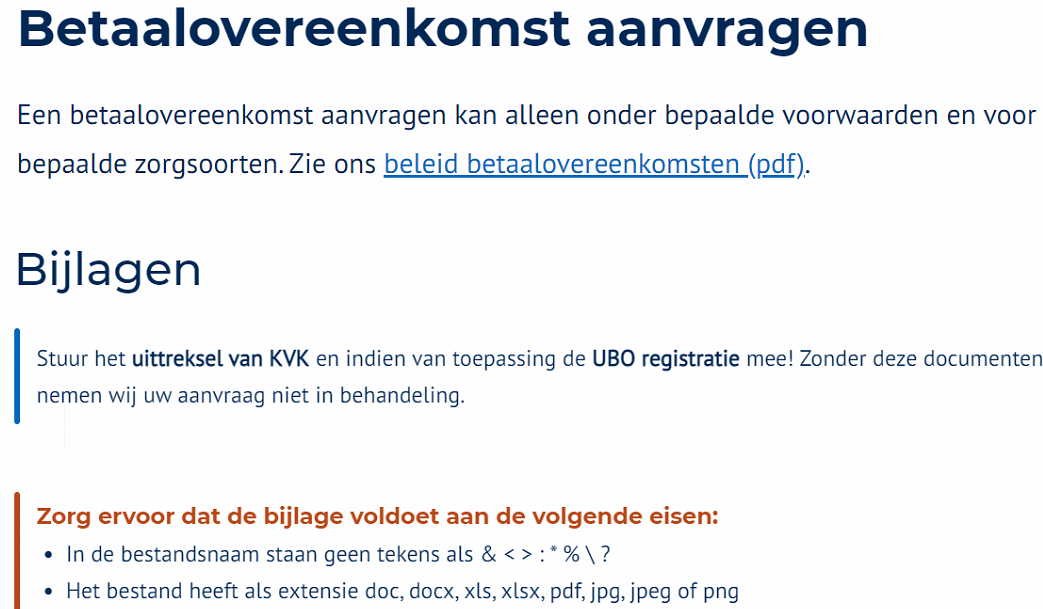 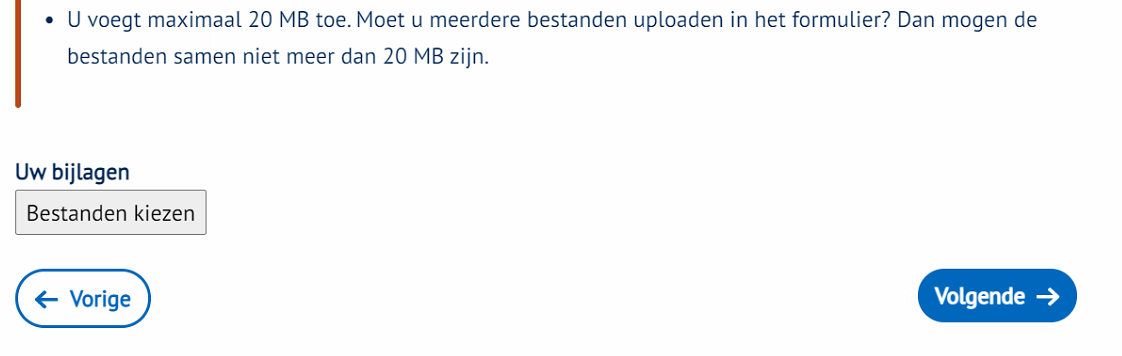 Vul hier de gegevens in van de tekenbevoegde persoon van uw onderneming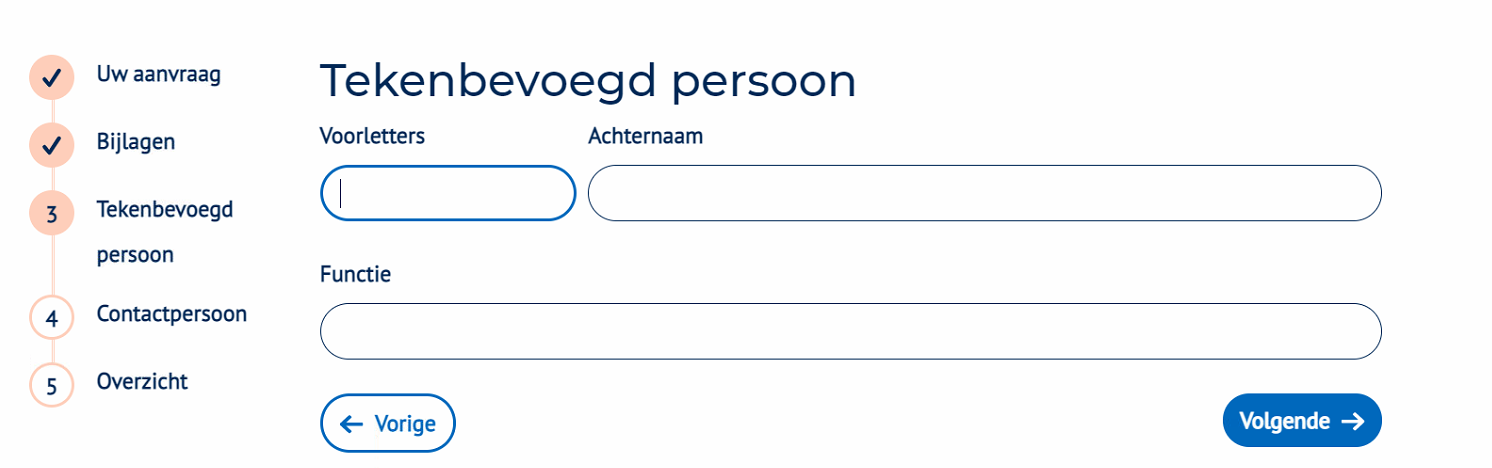 Vul hier de gegevens in van de contactpersoon binnen uw onderneming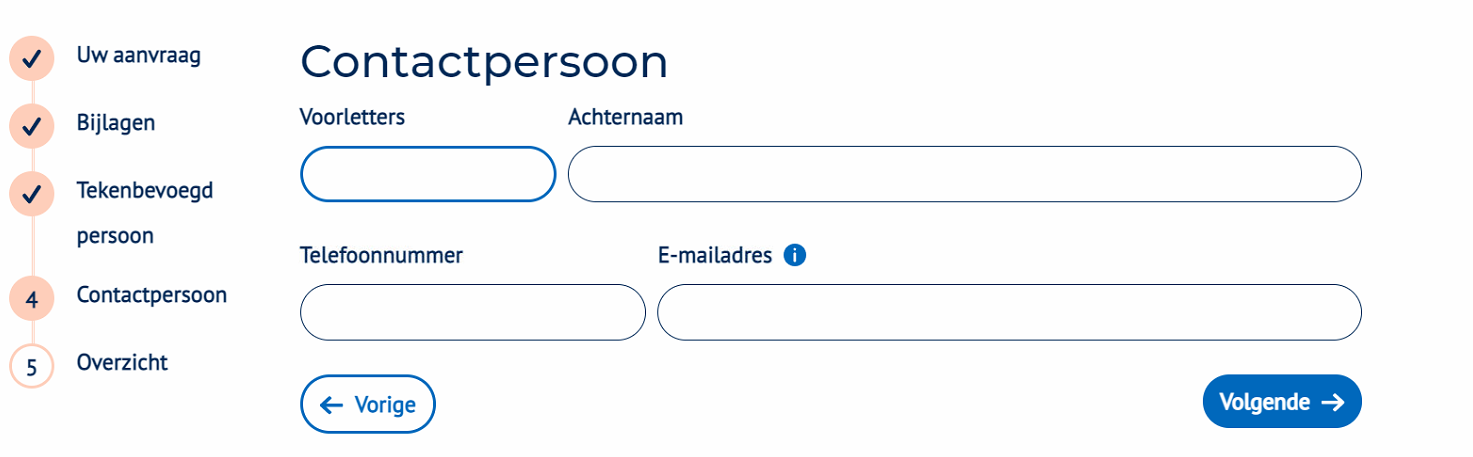 Controleer al uw gegevens goed!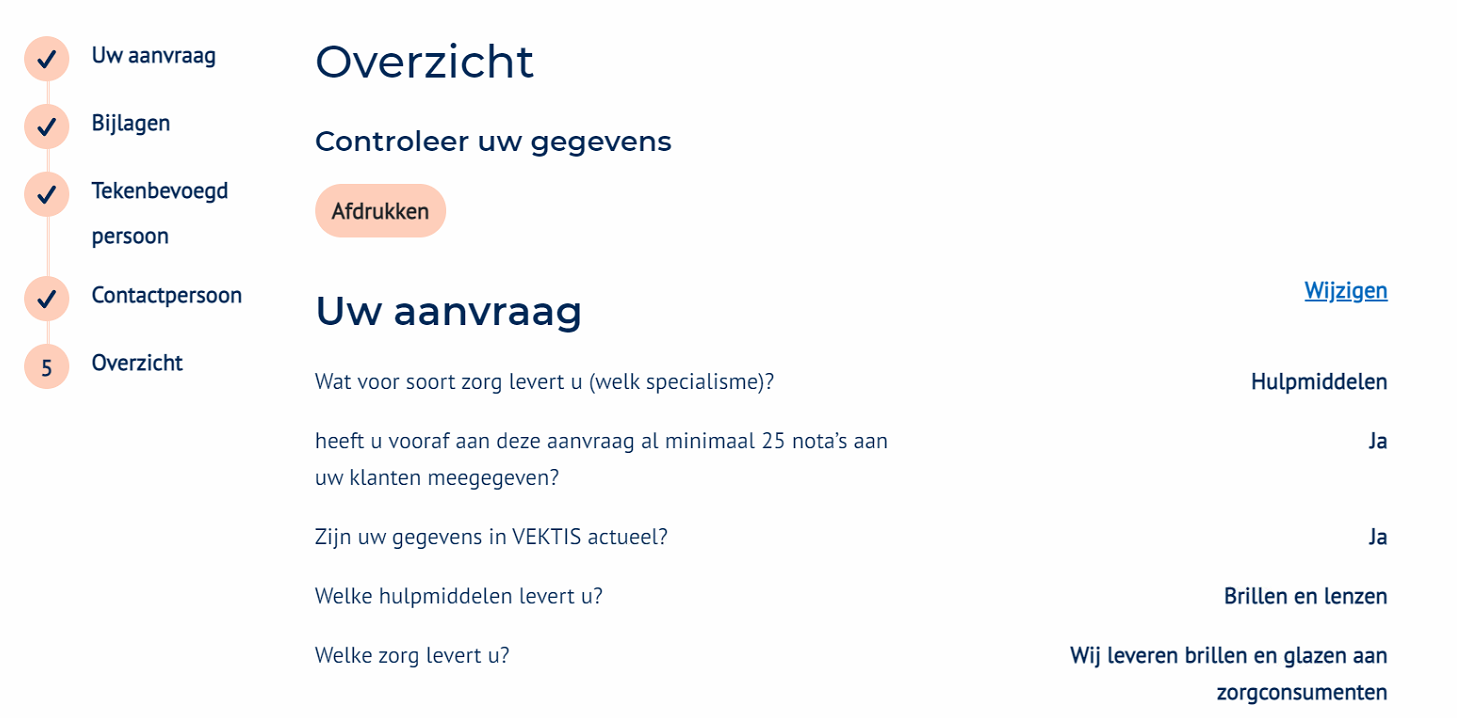 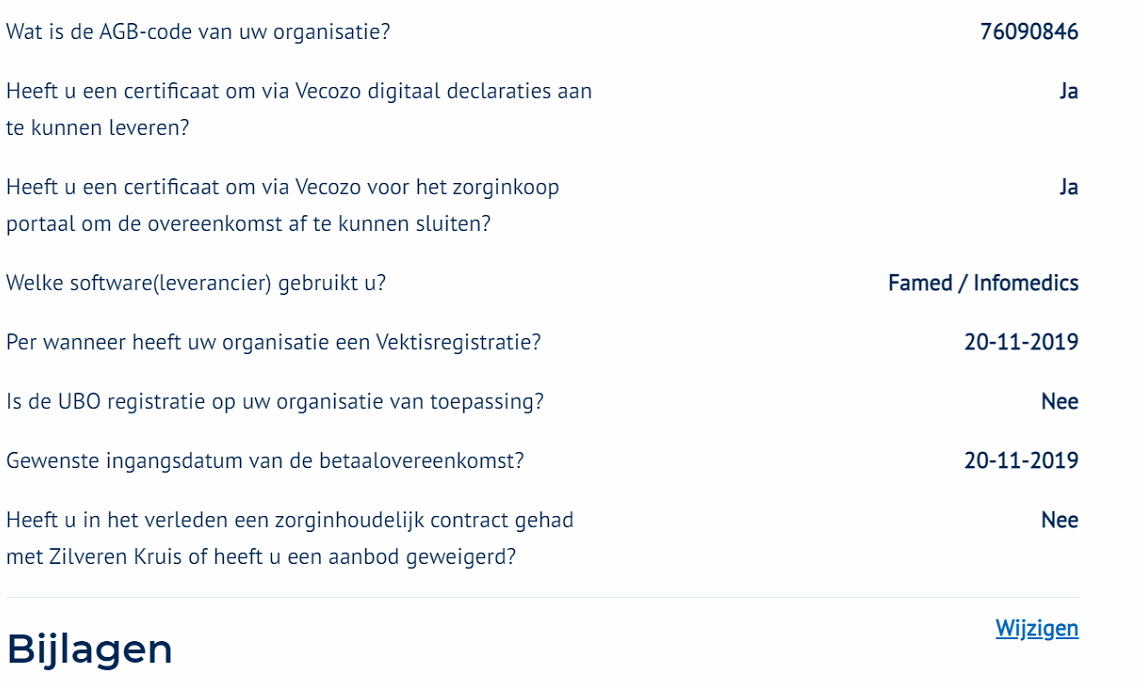 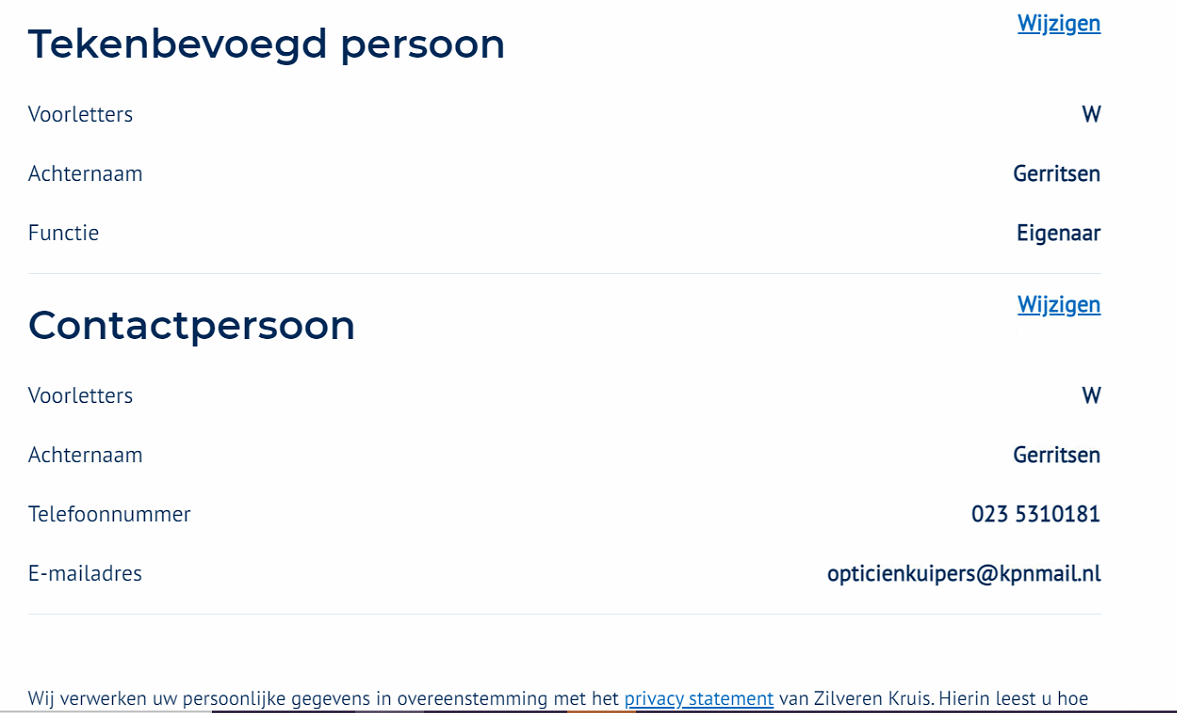 Verzend uw gegevens door op de knop verzenden te drukken. U ontvangt een bevestiging via mail op het door u aangegeven e-mailadres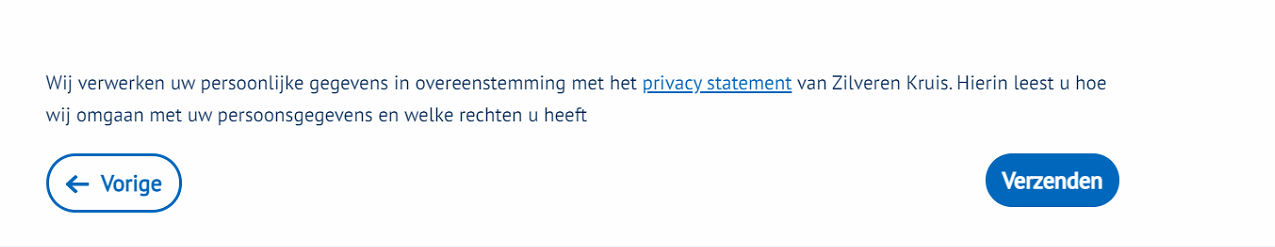 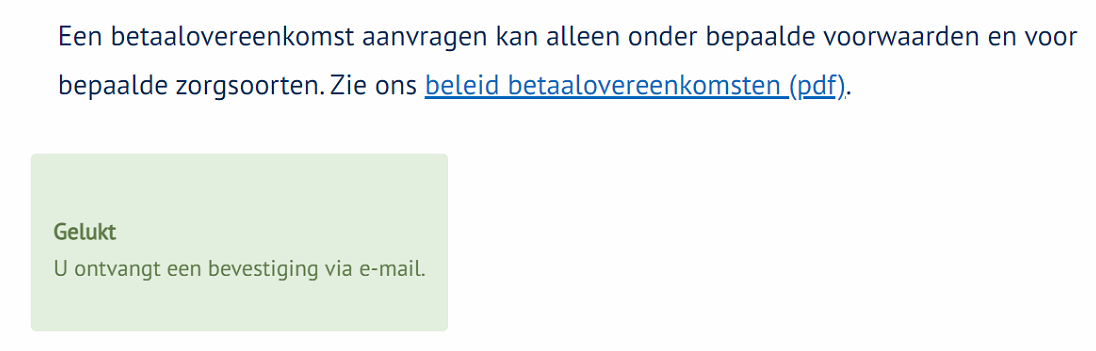 